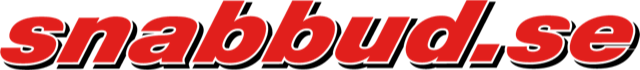 Klimat- & MiljöpolicyTransporter är nödvändiga i ett modernt samhälle men påverkar samtidigt miljön negativt. Genom att samordna och effektivisera transportuppdragen samt miljöanpassa den tekniska utvecklingen ska Snabbud i Nyköping AB minska miljöpåverkan.Snabbud i Nyköping AB ska följa lagar och förordningar inom miljöområdet och dessutom sträva mot att bli fossilfria.Detta innebär att:Vi använder rätt typ av däck och med rätt lufttryck för att säkerställa att bränsleförbrukningen blir så låg som möjligt. Däcktrycket kontrolleras regelbundet vid varje servicetillfälle och av våra chaufförer före avfärd.Vi lämnar in fordonen för oljebyte till auktoriserade verkstäder som tar hand om spilloljan.Vi utbildar våra chaufförer i sparsam körning för att vi ska kunna sänka bränsleförbrukningen.Vi är positiva till alternativa drivmedel. Vi investerar i elbilar löpande och idag utförs vår distribution i centrala Nyköping av eldrivna fordon. För de kunder som vill betala för bättre miljö erbjuder vi transporter med HVO 100 som bränsle.Alla våra dieselbilar har Euro 6 motorer.Vi arbetar aktivt med källsortering av eget avfall.Vi ska använda tillgängliga teknikstöd inom fordonskontroll för att optimera körsätt och beteenden för att minimera en negativ miljöpåverkan.Vi ska uppfylla alla tillämpliga miljölagar och andra miljökrav som berör vår verksamhet.Vi ska ställa miljökrav enligt Fairtransport på medleverantörerna och leverantörer av varor och tjänster samt vid uthyrning av lokaler. Vi ska göra vår miljöpolicy förstådd bland våra medarbetare, medleverantörer och fordonsförare samt känd bland våra kunder, leverantörer och andra intressenter.